O predavačima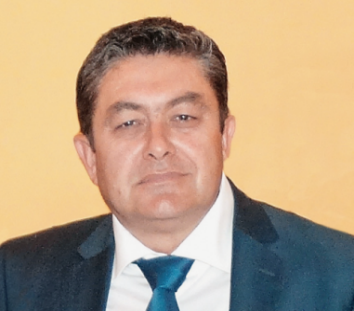 Dr. sc. Tomislav Dubravac Rođen 11. svibnja 1962. godine u Tramošnici, BiH, gdje završava osnovnu, a srednju šumarsku školu završava u Karlovcu. Diplomirao (1989.), magistrirao (1997.) i doktorirao (2002.) na Šumarskom fakultetu Sveučilišta u Zagrebu. Radi u Hrvatskom šumarskom institutu u Jastrebarskom u trajnom zvanju znanstvenog savjetnika Od 2009. do 2019. obnaša dužnost Predstojnika Zavoda za uzgajanje šuma. Bio je Predsjednik Znanstvenog vijeća Hrvatskog šumarskog instituta. Ovlašteni je inženjer šumarstva za opći smjer te za  ekologiju, zaštitu prirode i urbano šumarstvo. Objavio je samostalno ili u suautorstvu više od 170 znanstvenih i stručnih članaka, od kojih je više od 80 indeksirano u referalnim časopisima. Sudjelovao u izradi više pravilnika i zakona iz područja šumarstva, Šumsko-gospodarske osnove područja RH (2016. – 2025.), odobrenja Programa gospodarenja u državnim i privatnim šumama. Bio je voditelj i suradnik mnogih ekoloških i stručnih projekata i studija te voditelj i suradnik na više međunarodnih znanstvenih projekata. Obnašao je dužnost glavnog i tehničkog urednika znanstvenog časopisa RADOVI (2000. – 2006.), član je uređivačkog odbora više domaćih i međunarodnih časopisa, mentor izrade magistarskih i doktorskih radova. Bio je član Nacionalnog znanstvenog vijeća za područje biotehničkih znanosti (2013. – 2017.). Redoviti je član Internacionalne akademije nauka i umjetnosti u BiH, član suradnik Akademije šumarskih znanosti, član Družbe „Braća Hrvatskoga Zmaja” od 2022. godine. Urednik je više znanstvenih knjiga te knjiga kulturnog, povijesnog i ekološkog karaktera.Član je Hrvatskog kulturnog društva „Napredak” Zagreb, njegov predsjednik od 2014. do 2018. Voditelj je Kluba znanstvenika HKD „Napredak” Zagreb. Jedan je od utemeljitelja Udruge Hrvata Bosne i Hercegovine „Prsten”. Aktivist na popularizaciji znanosti, šumarske struke i ekoloških promišljanja u elektronskim i tiskanim medijima, objavio je više od 30 stručnih i popularnih članaka. Nositelj Spomenice Domovinskog rata (1991. – 1992.), oženjen, otac dvoje djece.Marko Šašek 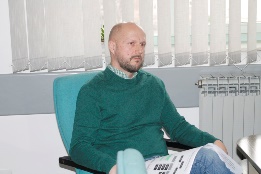 Rođen je 24. kolovoza 1973. godine u Zagrebu. Osnovnu i srednju školu završio je u Križevcima, daljnje školovanje nastavlja u  Zagrebu na Šumarskom fakultetu Sveučilišta u Zagrebu gdje stječe zvanje dipl. ing. šum. Poslijediplomski studij upisuje 2008. na Zavodu za uzgajanje šuma, znanstveno područje biotehničkih znanosti – smjer šumarstvo, uzgajanje šuma, gdje 2012. stječe zvanje magistra šumarstva. Svoju profesionalnu karijeru započinje u Hrvatskim šumama gdje radi kao revirnik od 2001. do 2003. na šumariji Sokolovac i Donji Lapac. Nakon toga od 2003. do 2007. odlazi u Ministarstvo poljoprivrede, šumarstva i vodnoga gospodarstva, Upravu šumarstva gdje radi kao stručni savjetnik. Od 2007. do 2010. radi u Bjelovaru, u Šumarskoj savjetodavnoj službi, kao voditelj Podružnice. Vraća se  2010. u Hrvatske šume d.o.o. Zagreb, Upravu šuma podružnicu Koprivnica,  gdje do danas radi u Proizvodnom odjelu kao stručni suradnik za uzgajanje šuma.Tijekom svoje karijere bio je savjetnik za privatne šume pri FAO (Food and Agriculture Organisation), član TOS-a (Team of Specialist UNECE Timber Committee and FAO European Forestry Commission) za šumarstvo i gospodarenje šumama, zakonodavne i institucionalne reforme u šumarstvu  (Wien, Budapest, Tashkent), nacionalni koordinator za FAO, CEPF (Confederation of European Forest Owners) i IUCN (The World Conservation Union) u organiziranju međunarodnih radionica  Policy options for improved forest land use in South-East Europe.Kao predavač, sudionik je brojnih domaćih i međunarodnih stručnih skupova i konferencija iz područja šumarstva u Zagrebu, Splitu, Varaždinu, Ljubljani, Beogradu, Beču, Budimpešti i Taškentu.Član je Hrvatskog šumarskog društva, ogranak Koprivnica, i Hrvatske komore inženjera šumarstva i drvne tehnologije. Oženjen je, otac dvoje djece.